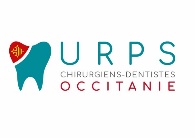 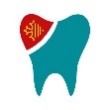 Cabinet du Dr                                     Affichage obligatoire Code du Travail 														        Affichage obligatoire Code du travail /URPS CD Occitanie –Nov.2022 Inspection du travail – article D.4/1161Service de santé au travail – article D.471161Nom inspecteurNomAdresseAdresseTéléphoneTéléphoneServices d'urgence - article D. 4711-1Convention collective applicable - article R. 2262-3Samu 15 ouIntituléPolice 17 ouLieu et modalités consultationPompiers 18 ouRèglement intérieur - article R. 1321-1Toutes urgences 112 ouLieu affichageDiscrimination (Halde)Lieu affichageCentre antipoisonLieu affichageHoraires de travail - article L. 3171-1Horaires de travail - article L. 3171-1Horaires de travail - article L. 3171-1Repos hebdomadaireRepos hebdomadaire     HorairesH. Repos & duréeLundiJourMardiRégime particulier de repos (article R. 3172-1)MercrediRegistre ou affichage des noms des salariésJeudiRegistre ou affichage des noms des salariésVendrediRegistre ou affichage des noms des salariésSamediRegistre ou affichage des noms des salariésDimancheRegistre ou affichage des noms des salariésDérogations horaires de travailDérogations horaires de travailDérogations horaires de travailPrise des congés – articles D3141-5 et D3141-6Prise des congés – articles D3141-5 et D3141-6PermanentesDate communication ordre départs salariésOccasionnellesLieu affichageConsignes en cas d'incendie – art. R. 4227-28 et suivantsLieu affichageEmplacement matériel extinction et secoursMoyens d'alertePersonne(s) chargée(s) de mettre ce matériel en actionPersonne(s) chargée(s) d'aviser les sapeurs-pompiers dèsle début d'un incendiePersonne(s) chargée(s) de diriger l'évacuation des travailleurs et éventuellement du publicAdresse et numéro de téléphone du service de secoursMesures spécifiques liées à la présence de handicapésAdresse et numéro de téléphone du service de secoursToute personne apercevant un début d'incendie, doit donner l'alarme et mettre en œuvre les moyens de premier secours, sans attendre l'arrivée des travailleurs spécialement désignésToute personne apercevant un début d'incendie, doit donner l'alarme et mettre en œuvre les moyens de premier secours, sans attendre l'arrivée des travailleurs spécialement désignésToute personne apercevant un début d'incendie, doit donner l'alarme et mettre en œuvre les moyens de premier secours, sans attendre l'arrivée des travailleurs spécialement désignésToute personne apercevant un début d'incendie, doit donner l'alarme et mettre en œuvre les moyens de premier secours, sans attendre l'arrivée des travailleurs spécialement désignésToute personne apercevant un début d'incendie, doit donner l'alarme et mettre en œuvre les moyens de premier secours, sans attendre l'arrivée des travailleurs spécialement désignés